Friday 29th of January 2021LO: To write a description of a famous landmark.Big Ben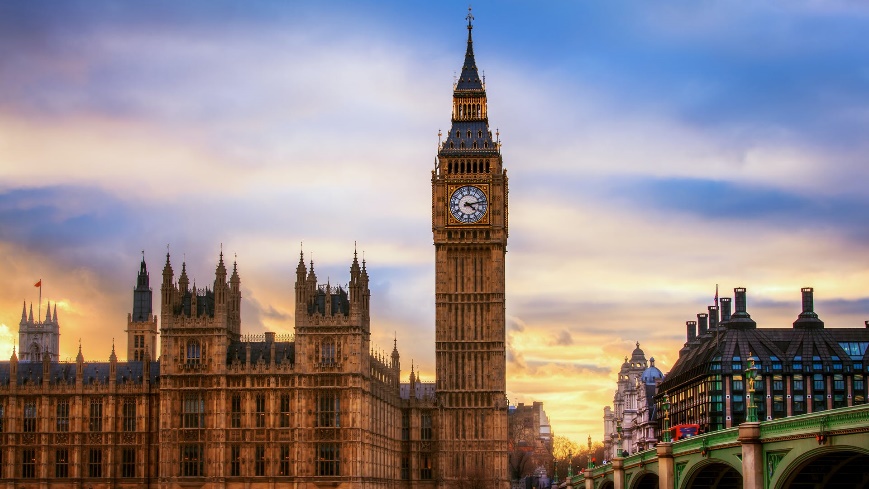 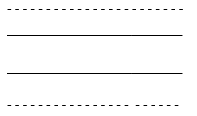 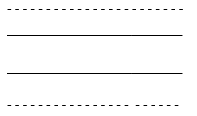 